                                                                          УТВЕРЖДЕНО                                                                          постановлением Главы                                                                        городского округа Лыткарино                                                                         от __________ № _____Положение о расчете размера платы за пользование жилым помещением (платы за наем) для нанимателей жилых помещений по договорам социального  найма и договорам найма жилых помещений муниципального жилищного фонда города Лыткарино	1. Настоящее Положение разработано в соответствии с  Жилищным кодексом Российской Федерации, Методическими указаниями установления размера платы за пользование жилым помещением для нанимателей жилых помещений по договорам социального найма и договорам найма жилых помещений государственного или муниципального жилищного фонда, утвержденными приказом Министерства строительства и жилищно-коммунального хозяйства Российской Федерации от 27.09.2016 № 668/пр (далее Методические указания), в целях расчета размера платы за пользование жилым помещением (платы за наем) для нанимателей жилых помещений по договорам социального найма и договорам найма жилых помещений муниципального жилищного фонда города Лыткарино.2. При определении платы за пользование жилым помещением (платы за наем) учитываются коэффициенты, характеризующие качество, благоустройство и месторасположение дома, а также коэффициент соответствия платы:	2.1. Коэффициент, характеризующий качество жилого помещения (К1), определяется в зависимости от года постройки жилищного фонда, в интервале от 0,8 до 1,3;	2.2. Коэффициент, характеризующий благоустройство жилого помещения (К2), определяется в зависимости от оснащения жилищного фонда видами благоустройства (централизованное холодное (горячее) водоснабжение, водоотведение, теплоснабжение, наличие лифтов), в интервале от 0,8 до 1,2;	2.3.  Коэффициент, характеризующий месторасположение дома (К3), определяется в зависимости от удаленности от центральной части городского округа, в интервале от 0,8 до 1,0;	2.4. Коэффициент, характеризующий качество и благоустройство жилого помещения, месторасположение дома (КJ) – сводный показатель, интегральное значение которого определяется как средневзвешенное значение показателей по отдельным параметрам по формуле:КJ = (К1+К2+К3)/32.5. Коэффициент соответствия платы (Кс), определяется исходя из социально-экономических условий в городе Лыткарино в интервале от 0 до 1.3. Значения коэффициентов К1, К2, К3, КJ, Кс   приведены в приложении 1.4. Размер платы за пользование жилым помещением (платы за наем) для нанимателей жилых помещений по договорам социального найма и договорам найма жилых помещений муниципального жилищного фонда города Лыткарино, устанавливается в соответствии с Методическими указаниями.Приложение 1Коэффициенты для определения размера платы за наем жилых помещений  в зависимости от потребительских свойств жилья*) 1 – жилые дома, расположенные на территории города Лыткарино за исключением 6-го микрорайона и ЗИЛ-городка;    2 - жилые дома, расположенные на территории 6-го микрорайона;    3 - жилые дома, расположенные на территории ЗИЛ-городка.Коэффициент соответствия платы, Кс - 0,115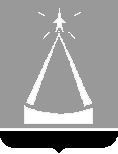 ГЛАВА  ГОРОДСКОГО  ОКРУГА  ЛЫТКАРИНО  МОСКОВСКОЙ  ОБЛАСТИПОСТАНОВЛЕНИЕ______________  №  _____________г.о. ЛыткариноОб утверждении Положения о расчете размера платы за пользование жилым помещением (платы за наем) для нанимателей жилых помещений по договорам социального  найма и договорам найма жилых помещений муниципального жилищного фонда города ЛыткариноВ соответствии со статьёй 156 Жилищного кодекса Российской Федерации, Методическими указаниями установления размера платы за пользование жилым помещением для нанимателей жилых помещений по договорам социального найма и договорам найма жилых помещений государственного или муниципального жилищного фонда, утвержденными приказом Министерства строительства и жилищно-коммунального хозяйства Российской Федерации от 27.09.2016 № 668/пр, постановляю:1. Утвердить Положение о расчете размера платы за пользование жилым помещением (платы за наем) для нанимателей жилых помещений по договорам социального  найма и договорам найма жилых помещений муниципального жилищного фонда города Лыткарино (прилагается).2. Признать утратившим силу постановление Главы города Лыткарино от 12.12.2005 № 79-п.3. Отделу экономики и перспективного развития Администрации городского округа Лыткарино (Демидова О.Н.) обеспечить опубликование настоящего постановления в установленном порядке и размещение на официальном сайте города Лыткарино в сети «Интернет».4. Контроль за исполнением настоящего постановления возложить на первого заместителя Главы Администрации городского округа Лыткарино Л.С. Иванову.Е.В. СерёгинПервый заместитель ГлавыАдминистрации городского округа  ______________       /Л.С. Иванова/   Заместитель ГлавыАдминистрации городского округа  ______________       /Н.В. Макаров/  Юридический отдел                            _____________        /_______________/    Начальник отдела экономики и перспективного развитияАдминистрации                                  ______________      /О.Н Демидова/Рассылка:  1. Иванова Л.С.                   2. Макаров Н.В.                   3. Отдел экономики и перспективного развития                   4. Юридический отдел№п/пЖилищный фонд по видам благоустройстваКоэффициент, характеризующий качество жилого помещения, К1Коэффициент, характеризующий качество жилого помещения, К1Коэффициент, характеризующий качество жилого помещения, К1Коэффициент, характеризующий качество жилого помещения, К1Коэффициент, характеризующий качество жилого помещения, К1Коэффициент, характеризующий благоустройство жилого помещения, К2Коэффициент, характеризующий месторасположение дома, К3Коэффициент, характеризующий месторасположение дома, К3Коэффициент, характеризующий месторасположение дома, К3№п/пЖилищный фонд по видам благоустройства1930-1940гг.1948-1958гг.1959-1969гг.1970-1990гг.1991г. и позжеКоэффициент, характеризующий благоустройство жилого помещения, К21*2*3*1.Жилищный фонд со всеми удобствами, с лифтом, с ХВС и ГВС0,80,91,01,21,31,21,00,90,82.Жилищный фонд со всеми удобствами, без лифта, с ХВС и ГВС0,80,91,01,21,31,11,00,90,83.Жилищный фонд со всеми удобствами, с лифтом, с ХВС 0,80,91,01,21,31,01,00,90,84.Жилищный фонд со всеми удобствами, без лифта, с ХВС 0,80,91,01,21,30,91,00,90,85.Жилищный фонд серии ИД-50,80,91,01,21,30,81,00,90,8№п/пЖилищный фонд по видам благоустройстваКоэффициент, характеризующий качество и благоустройство жилого помещения, месторасположение дома, КjКоэффициент, характеризующий качество и благоустройство жилого помещения, месторасположение дома, КjКоэффициент, характеризующий качество и благоустройство жилого помещения, месторасположение дома, КjКоэффициент, характеризующий качество и благоустройство жилого помещения, месторасположение дома, КjКоэффициент, характеризующий качество и благоустройство жилого помещения, месторасположение дома, Кj№п/пЖилищный фонд по видам благоустройства1930-1940гг.1948-1958гг.1959-1969гг.1970-1990гг.1991г.  и позже1.Жилищный фонд со всеми удобствами, с лифтом, с ХВС и ГВС-Лыткарино, кроме 6-го мкрн-на и ЗИЛ-городка1,0001,0331,0671,1331,1671.- 6-ой мкр-он0,9671,0001,0331,1001,1331.- ЗИЛ-городок0,9330,9671,0001,0671,1002.Жилищный фонд со всеми удобствами, без лифта, с ХВС и ГВС-Лыткарино, кроме 6-го мкрн-на и ЗИЛ-городка0,9671,0001,0331,1001,1332.- 6-ой мкр-он0,9330,9671,0001,0671,1002.- ЗИЛ-городок0,9000,9330,9671,0331,0673.Жилищный фонд со всеми удобствами, с лифтом, с ХВС -Лыткарино, кроме 6-го мкрн-на и ЗИЛ-городка0,9330,9671,0001,0671,1003.- 6-ой мкр-он0,9000,9330,9671,0331,0673.- ЗИЛ-городок0,8670,9000,9331,0001,0334.Жилищный фонд со всеми удобствами, без лифта, с ХВС -Лыткарино, кроме 6-го мкрн-на и ЗИЛ-городка0,9000,9330,9671,0331,0674.- 6-ой мкр-он0,8670,9000,9331,0001,0334.- ЗИЛ-городок0,8330,8670,9000,9671,0005.Жилищный фонд серии ИД-5-Лыткарино, кроме 6-го мкрн-на и ЗИЛ-городка0,8670,9000,9331,0001,0335.- 6-ой мкр-он0,8330,8670,9000,9671,0005.- ЗИЛ-городок0,8000,8330,8670,9330,967